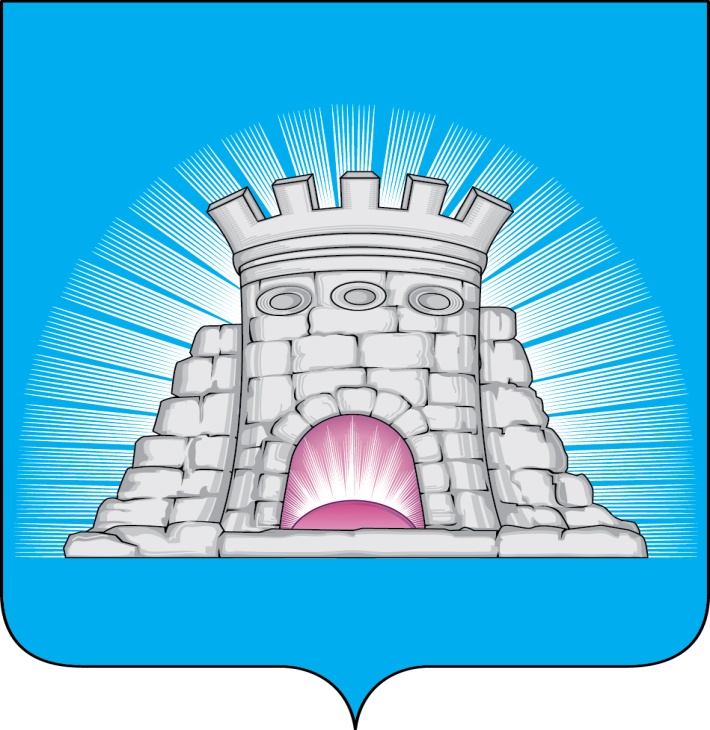 П О С Т А Н О В Л Е Н И Е   06.10.2022  №  1796/10г. ЗарайскО внесении изменений в муниципальную программу городского округа Зарайск «Культура», утвержденную постановлением главы городского округа Зарайск от 26.11.2019 № 2077/11	В соответствии с решением Совета депутатов городского округа Зарайск Московской области от 25.08.2022 № 95/1 «О внесении изменений в решение Совета депутатов городского округа Зарайск Московской области от 16.12.2021 № 81/1 «О бюджете городского округа Зарайск Московской области на 2022 год и плановый период 2023 и 2024 годов»П О С Т А Н О В Л Я Ю:1. Внести в муниципальную программу городского округа Зарайск «Культура» (далее – Программа) на срок 2020 -2024 годы, утвержденную постановлением главы городского округа Зарайск от 26.11.2019 № 2077/11, следующие изменения:-   Паспорт муниципальной программы «Культура» изложить в новой редакции (прилагается);-   Подпрограмму 4 «Развитие профессионального искусства, гастрольно-концертной и культурно-досуговой деятельности, кинематографии Московской области», приложение 5 к Программе изложить в новой редакции (прилагается);- Подпрограмму 5 «Укрепление материально-технической базы государственных и муниципальных учреждений культуры, образовательных    организаций в сфере культуры Московской области», приложение 6 к Программе изложить в новой редакции (прилагается).												009763 2. Службе по взаимодействию со СМИ администрации городского округа Зарайск опубликовать настоящее постановление на официальном сайте администрации городского округа Зарайск Московской области.Глава городского округа Зарайск В.А. ПетрущенкоВерноГлавный специалист отдела кадровой работы и муниципальной службы                             И.Б. Парамонова06.10.2022Послано: в дело, Глухих И.Е., ФУ, ОЭ и И, КСП, Гулькиной Р.Д., Москалеву С.В.,  ККФКСР с Д и М, МКУ «ЦБУГОЗ», юр.отдел, СВ со СМИ, прокуратура.8 496 66 2-51-81